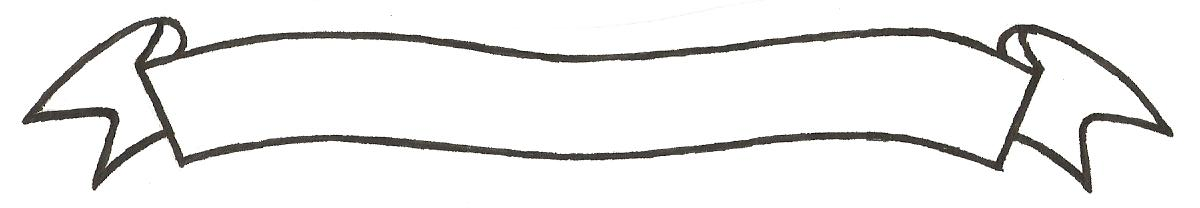 MERU UNIVERSITY OF SCIENCE AND TECHNOLOGYP.O. Box 972-60200 – Meru-Kenya. Tel: 020-2069349, 061-2309217. 064-30320 Cell phone: +254 712524293, +254 789151411 Fax: 064-30321Website: www.must.ac.ke  Email: info@must.ac.ke    University Examinations 2015/2016THIRD YEAR, FIRST SEMESTER EXAMINATION FOR THE DEGREE OF BACHELOR OF BACHELOR OF COMMERCE AND THIRD YEAR SECOND SEMESTER EXAMINATION FOR THE DEGREE OF BACHELOR OF PUCHASING AND SUPPLIES MANAGMENTBFB 3350: STRATEGIC MANAGEMENTDATE: NOVEMBER 2015                                                                                          TIME: 2HOURSINSTRUCTIONS: Answer question one and any other two questionsQUESTION ONE (30 MARKS)Explain relevance of strategic planning.							(10 Marks)Considering a company of your choice, explain the importance of generic strategies 	(10 Marks)During strategy implementation, an appropriate organization structure is necessary. Explain                                                                           						 (10 Marks)QUESTION TWO (20 MARKS)Explain any two types of strategic controls.						(10 Marks)Discuss the role of corporate culture in strategy formulation				(10 Marks)QUESTION THREE (20 MARKS)Using an appropriate example, explain how industry competition a shapes business strategies of a firm    											 (10 Marks)													QUESTION FOUR (20 MARKS)Discuss the relevance of corporate social responsibility in strategic management.	(10 Marks)Discuss importance of change management, in relation to strategy operationalization 	(10 Marks)QUESTION FIVE (20 MARKS)Discuss challenges of strategic management 						(10 Marks)Discuss the role of strategic objectives in the organization’s success.			(10 Marks)